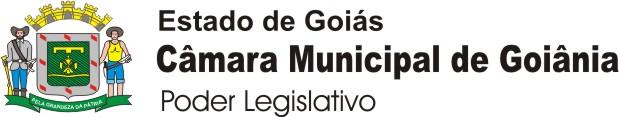 Ata da trigésima sétima (37ª) Sessão Ordinária do primeiro (1º) ano da décima nona (19ª) Legislatura da Câmara Municipal de Goiânia. Às nove (09) horas e vinte e quatro (24) minutos, do dia dois de junho de dois mil e vinte um (02.06.2021), no Plenário Vereador Trajano Guimarães, teve início a trigésima sétima (37ª) Sessão Ordinária, do primeiro (1º) ano, da décima nona (19ª) Legislatura, presidida pelo Vereador CLÉCIO ALVES que a declarou aberta sob a proteção de Deus. Iniciando, o Senhor Presidente, convidou o Vereador HENRIQUE ALVES para ler um trecho bíblico e, em seguida, designou o Vereador ANSELMO PEREIRA para ler a Ata da Sessão anterior que, não havendo pedido de retificação ou impugnação, foi declarada aprovada pelo Senhor Presidente, de acordo com o que determina o parágrafo 2º do artigo 67 do Regimento Interno, sendo assinada pelos Vereadores: CLÉCIO ALVES – Presidente em exercício; ANSELMO PEREIRA- 1º Secretário; ISAÍAS RIBEIRO - 2º Secretário em exercício. Às 09h35min (nove horas e trinta e cinco minutos), o Senhor Presidente passou para o Pequeno Expediente. A assessoria do Vereador Ronilson entregou ofício justificando a sua ausência por motivos de sintomas fortes de gripe. O Vereador Edgar Duarte justificou a ausência do Vereador Raphael da Saúde, que se encontra em audiência no Paço Municipal. O Vereador Sargento Novandir solicitou registro como presença honrosa os nomes dos Vereadores da Câmara de Teresópolis, Janio Teixeira de Sousa e Fábio Cruz de Sousa e das senhoras Luciana Mateus Lara Tinoco e Mari Grete Moura de Souza. Utilizou a tribuna o Vereador Mauro Rubem. A assessoria do Vereador Anderson Sales - Bokão entregou ofício justificando a sua ausência por motivo de agenda externa. Os Vereadores Lucas Kitão e Romário Policarpo participaram da Sessão de maneira remota.  Apresentaram matérias os seguintes vereadores: CLÉCIO ALVES, Projeto de Decreto Legislativo  que concede o título honorífico de cidadania goianiense ao Sr. Michel Afif Magul, Projeto de Lei  que dispõe sobre denominação de Praça Pública que especifica e dá outras providências; GABRIELA RODART, requerimentos endereçados ao Prefeito (solicitando inclusão de padres, irmãos religiosos consagrados, freiras e irmãs religiosas consagradas no Grupo de Prioridades para vacinação), SMM e à SEINFRA (solicitando informações referentes à execução das obras no Bairro Jardim Novo Petrópolis); MAURO RUBEM, requerimentos ao Secretário de Segurança Pública do Estado de Goiás (solicitando que sejam tomadas as providências cabíveis referentes à punição dos agentes da PM/GO que cometeram abuso de autoridade com o Prof. Arquidones Bittes), à SMS (solicitando o cancelamento do Pregão Eletrônico nº 027/21 e a suspensão do Contrato 265/2021 e a suspensão do contrato 265/2021 firmado entre esta egrégia secretária e a PMH – Produtos Médicos Hospitalares), ao Presidente da Casa (solicitando a realização de Audiência Pública para tratar sobre educação em tempos de pandemia); ANSELMO PEREIRA, requerimentos endereçados ao Presidente da Casa (solicitando uso da Tribuna Livre no dia 10/06/21 para a secretária Valéria Petterson para expor sobre o projeto de implantação de academias e renovação dos equipamentos das já existentes nas Praças Públicas de Goiânia), SEINFRA, SME, COMURG, PREFEITO, AMMA, SANEAGO e SMM; LUCAS KITÃO, de forma remota disse que encaminhará requerimento à SEINFRA; SANTANA GOMES, requerimento endereçado à Superintendência Regional do Trabalho e Emprego em Goiás (SRTE/GO) (solicitando o cumprimento da Lei Federal nº. 10.097/2000 e Decreto Federal nº. 9.579/2018, os quais determinam que todas as empresas de médio e grande porte devem ter, no seu quadro de funcionários cujas funções demandem formação profissional, entre 5% e 15% de aprendizes); ISAÍAS RIBEIRO, requerimento endereçado à SEINFRA; GEVERSON ABEL, requerimento endereçado ao Prefeito; JOÃOZINHO GUIMARÃES, requerimentos endereçados à  SMM, SEINFRA e COMURG; HENRIQUE ALVES,  requerimentos endereçados à  COMURG e SEINFRA e LEANDRO SENA, Projeto de Lei  que dispõe sobre os pontos de apoio para trabalhadores de aplicativos de entrega nas regiões geografias de Goiânia, Projeto de Lei  que fica revogado o art. 73 e parágrafo único da Lei Complementar nº. 335 de 01/01/2021, requerimentos endereçados à COMURG, AMMA, SEINFRA e SMM. Às 10h06min (dez horas e seis minutos), o Presidente passou para Ordem do Dia: Projeto nº 007/2021 de autoria do Vereador Sandes Júnior que “Altera a redação dos §§ 1º, 2º e 3º do art. 102 da Lei Complementar nº 014 de 29 de dezembro de 1992 que institui o código de posturas do município de Goiânia”, com parecer da Comissão de Constituição, Justiça e Redação pela Aprovação – Relator: Vereador Pedro Azulão Jr – 1ª Votação. Foi aprovado e encaminhado à Comissão Mista. Projeto de Lei nº 379/2017 de autoria do Vereador Jorge Kajuru que “Dispõe sobre a obrigatoriedade do ensino de noções básicas de educação urbana nas escolas municipais do município de Goiânia”, com parecer da Comissão de Educação, Cultura, Ciência e Tecnologia pela Aprovação – Relator: Anselmo Pereira – 2ª Votação. Foi aprovado e encaminhado ao Núcleo de Processamento e Controle para confecção do Autógrafo de Lei. Projeto de Lei nº 211/2019 de autoria da Vereadora Tatiana Lemos que “Dispõe sobre a participação popular na aprovação e acompanhamento de obras públicas de grande impacto urbanístico, orçamentário e ambiental”, com parecer da Comissão de Constituição, Justiça e Redação pela Aprovação – Relator: Vereador Zander – 1ª Votação. Foi aprovado pedido de vistas ao Vereador Anselmo Pereira. Projeto de Lei nº 121/2020 de autoria do Vereador Anselmo Pereira que “Declara de utilidade pública municipal a Associação de Egressos e Egressas da Universidade Federal de Goiás – UFG, com sede e foro no município de Goiânia”, com parecer da Comissão de Cultura, Ciência e Tecnologia pela Aprovação - Relator: Vereador Geverson Abel – 2ª Votação. Foi aprovado e encaminhado ao Núcleo de Processamento e Controle para confecção do Autógrafo de Lei. Projeto de Lei nº 029/2021 de autoria do Vereador Marlon que “Dispõe ações emergenciais destinadas ao setor cultural no âmbito do município de Goiânia, em virtude da situação de calamidade pública em decorrência do novo coronavírus – COVID 19”, com parecer da Comissão de Constituição, Justiça e Redação pela Aprovação – Relator: Vereador Mauro Rubem – 1ª Votação. Em discussão, o Vereador Lucas Kitão, de forma remota parabenizou o autor da propositura. Foi aprovado e encaminhado à Comissão de Saúde e Assistência Social.  Foram aprovados os requerimentos nº: 2330/2021 do Anselmo Pereira, 2424/2021 do Vereador Santana e 2425/2021 do Vereador Marlon. Os requerimentos de nº 2.432 a 2.507/21 foram aprovados de plano, pelo Senhor Presidente, de acordo com o que determina a alínea “a” do artigo 82 do Regimento Interno. Os requerimentos nº 2.508 a 2.513/2021 foram enviados à Diretoria Legislativa para serem inseridos em Pauta. O requerimento nº. 2.514/21 foi enviado à Presidência da Casa. Às 11h09min (onze horas e nove minutos), o Presidente em exercício, Vereador Clécio Alves, encerrou a presente sessão, convocando outra para a próxima terça-feira, dia 08/06/21, no horário regimental. Para constar lavrei esta que, lida e achada conforme, será assinada pelos membros da Mesa.x.x.x.x.x.x.x.x.x.x.x.x.x.x.x.x.x.x.x.Presidente:                         1º Secretário:		     2º Secretário: